 Чашинский государственный аграрно - технологический колледж- филиал федерального государственного бюджетного образовательного учреждения высшего образования «Курганская государственная сельскохозяйственная академия имени Т.С. Мальцева»Практическая работа «Работа в текстовом и табличном редакторе» по дисциплине ИнформатикаДубровина Юлия Александровна, преподаватель Чашинский филиал ФГБОУ ВО Курганская ГСХА  Практическая работа «Работа в текстовом и табличном редакторе»Первая часть выполните задания в программе Microsoft WordОтформатируйте текст по образцу, подбирая соответствующий шрифт. Пожмем друг другу рукиПроисхождение рукопожатия относится к временам древних римлян. В то время это был жест предосторожности. Люди хотели убедиться, что в руке другого человека не спрятано оружия. А чтобы просто «поздороваться», в то время пожимали друг другу предплечье.Два вида рукопожатия были и остаются самими известными – это рукопожатие по – французски и «шейк – хенд»  по – английски. В первом случае руку пожимают, во втором – встряхивают.Рукопожатие – это, прежде всего, свидетельство дружбы и особого единодушия. Обычно таким жестом обмениваются равные по положению люди, ведь дружба может быть только между равными.Используя вставку фигур, создайте изображение по образцу.Создайте таблицу по образцу. Ячейки залейте разными цветами.Вторая часть выполните задания в программе Microsoft Exsel1. Создайте таблицу, показанную на рисунке. Впишите самостоятельно сумму материальной помощи для сотрудников. Рассчитайте сумму заработной платы к выдаче. Постройте диаграмму по следующим параметрам: фамилия и сумма к выдаче.Суточная потребность в белках, жирах иУглеводах (в граммах)Суточная потребность в белках, жирах иУглеводах (в граммах)Суточная потребность в белках, жирах иУглеводах (в граммах)Суточная потребность в белках, жирах иУглеводах (в граммах)Суточная потребность в белках, жирах иУглеводах (в граммах)Суточная потребность в белках, жирах иУглеводах (в граммах)ВозрастБелкиБелкиЖирыЖирыУглеводыВозрастВсегоВ том числеживотныеВсегоВ том числерастительныеУглеводы1,5 – 353405351933 – 463446382335 – 6724772112526 – 108048801530010 – 1396589618382Девушки93569320366юноши1066410620423АВC	L	СDE1Ведомость начисления заработной платыВедомость начисления заработной платыВедомость начисления заработной платыВедомость начисления заработной платыВедомость начисления заработной платы2№ п/пФамилияОкладМатериальная помощьСумма к выдаче31Сидоров1850??42Петров1000??53Глухов2300??64Смирнов950??75Галкин1100??86Иванов4500??97Авдеев3400??108Горшков2800??11Всего:???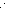 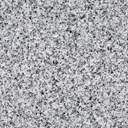 